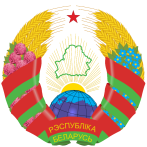 Крычаўскі  раенны                                                Кричевский  районныйвыканаўчы  камітэт                                               исполнительный  комитет     РАШЭННЕ                                      РЕШЕНИЕ28 апреля 2023 г.    № 4-4               аграгарадок. Чырвоная Буда                                                                                 агрогородок  Красная БудаО формировании перечней свободных (незанятых) земельных участковНа основании статей 32, 44, 45 Кодекса Республики Беларусь                        о земле, Положения о порядке формирования перечней свободных (незанятых) земельных участков и перечней земельных участков                            для реализации инвестиционных проектов, утвержденного постановлением Совета Министров Республики Беларусь                                          от 13 января 2023 г. № 32 «О мерах по реализации Закона 
Республики Беларусь от 18 июля 2022 г. № 195-З «Об изменении кодексов», Краснобудский сельский исполнительный комитет РЕШИЛ:1. Сформировать перечень свободных (незанятых) земельных участков, которые могут быть предоставлены для иных целей 
без проведения аукциона, согласно приложению.2. Управляющему делами сельского исполнительного комитета 
не позднее одного рабочего дня, следующего за днем принятия решения обеспечить передачу перечня, указанного в пункте 1 настоящего решения, в отдел идеологической работы и по делам молодежи Кричевского районного исполнительного комитета (далее – райисполком) 
для его размещения на официальном сайте райисполкома в глобальной компьютерной сети Интернет.3. Установить, что исключение участков из перечня свободных (незанятых) земельных участков допускается в случае изъятия 
и предоставления земельных участков, в том числе 
для государственных нужд, в иных случаях, определенных Президентом Республики Беларусь.4. Председателю сельского исполнительного комитета,                         отделу землеустройства райисполкома, отделу архитектуры                                           и строительства райисполкома вносить на рассмотрение сельского исполнительного комитета предложения по включению в перечень земельных участков.5. Управляющему делами сельского исполнительного комитета обеспечить поддержание в актуальном состоянии информации, содержащейся в перечне свободных (незанятых) земельных участков.6. Контроль за выполнением настоящего решения возложить                  на председателя сельского исполнительного комитета Рыбчинского В.В.И.о. председателя сельского исполнительного комитета			подпись		В.В.РыбчинскийУправляющий делами сельскогоисполнительного комитета                    подпись		М.М.ГлушковаВерноУправляющий делами сельскогоисполнительного комитета		М.М.Глушкова28.04.2023   Чырвонабудскі сельсківыканаўчы камітэтКрычаускага раёна     Краснобудский сельский   исполнительный комитетКричевского района